Like to work outside?  A request has been received for paid landscaping and weed pulling assistance.  The request comes from Ruthie Slyminski, a former Holdrege teacher whose parents attended Zion.  If you are interested, please call Ruthie at 308/338-0137.Radio broadcast and altar flower signups….are in need of sponsors!  The radio broadcast can be sponsored for $162 and families may fund a Sunday together.  The two altar bouquets can be fresh flowers, filled with one of the arrangements hand made by a Zion member, or purchased from a local florist.  Signup sheets are located in the hallway by the church mailboxes.  Please help Zion spread the Gospel and help beautify the sanctuary!VBS - Change of DateThe date for Zion’s VBS has been changed to July 21-25 from 6:00 pm-8:00 pm.  Each evening there will be classes for those who are 4 years old through 6th grade.  Registration forms are available outside the office. Invite a friend! Summer Office ScheduleThe church office will be open week days from 9:00am-1:00pm Carol DeLoach and Jessica Shiers will handle office duties this summer.School NewsDo you like science?  Zion school is adopting a new science text and program to replace the current text which is about 18 years old.  The purchase of the classroom kits is costly, nearly $2000 per class.  If you would like to help the school with a donation to offset this cost, please make out a check to Zion Lutheran and note SCIENCE on the memo line.  If you would like more information, please see Mr. Splittgerber.  Thank you!The school has an opening for an after school childcare assistant for the next school year. Please speak with Mr. Splittgerber for more information.The Trustees are accepting applications for a custodian.  This is a part time position and it will begin immediately.  If you have questions, are interested, or know of anyone who is, please contact Adam Helmbrecht at 308-293-2380, the office at 308-234-3410, or email the office at school@zionkearney.org.Stewardship NoteFrom the Service of the Sacrament: “Holy, holy, holy Lord, God of Sabaoth adored.” Three times the angels cry out: “Holy, Holy, Holy!” which is an indication of the threeness in one God – Father, Son, and Holy Spirit. This is the Name in which we are baptized. We have been made a part of God’s family. And so we are called to live lives that are in harmony with our new family. We are to be godly and to live in God’s image. As God is loving, kind, and generous – so are we called to be.Announcements – June 16, 2019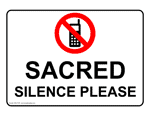 Thou shalt silence your cell phone during worship.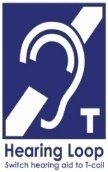 Our sanctuary has a HEARING LOOP.  Please switch hearing aids to T-coil mode.  We have 2 headsets and receivers for use by those without hearing aids. Ask an usher for                   assistance.Forgot your offering?  Don’t have your checkbook or cash? Today or any day you can visit our website at zionkearney.com and click on the “giving” tab.  Or, text “zionkearney” (one word) to 77977.  You’ll receive a text back with instructions to start giving.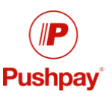 For Your Safety and Security … all exterior doors are locked 15 minutes after the church service begins.  If you are running late please go to the west door for access to the sanctuary.Happy Father’s Day…to all fathers!  We are thankful for God’s blessings in our families.Thank you…to Miriam Gaunt for using her God-given talents during the offering today, playing “Praise to the Lord, the Almighty.”ZION YOUTH REGISTERED FOR THE 2019 HIGHER THINGS CONFERENCE …will plan and prepare for the trip during the Youth Bible Class TODAY.  Contact Pastor Gaunt if you cannot attend this mandatory meeting. All senior citizens… are invited to enjoy the potluck and afternoon of fellowship tomorrow, Monday, June 17.  Join us at noon in the Fellowship Hall!The Zion Men’s Softball… team will play at 6:30pm this Tuesday at Harvey Park.  Go and cheer them on!June Mission Project Sunday, June 23, is the final day for collecting mission gifts for Rev. Roger and Amy James who serve the Lord in the Philippines.  Gifts to support the James’ work may be marked as such and placed in the offering plate. Mission envelopes are available in the narthex.Like to work outside?...A request has been received for paid landscaping and weed pulling assistance.  The request comes from Ruthie Slyminski, a former Holdrege teacher whose parents attended Zion.  If you are interested, please call Ruthie at 308/338-0137.Radio broadcast and altar flower signups….are in need of sponsors!  The radio broadcast can be sponsored for $162 and families may fund a Sunday together.  The two altar bouquets can be fresh flowers, filled with one of the arrangements hand made by a Zion member, or purchased from a local florist.  Signup sheets are located in the hallway by the church mailboxes.  Please help Zion spread the Gospel and help beautify the sanctuary!VBS - Change of DateThe date for Zion’s VBS has been changed to July 21-25 from 6:00 pm-8:00 pm.  Each evening there will be classes for those who are 4 years old through 6th grade.  Registration forms are available outside the office. Invite a friend! Summer Office ScheduleThe church office will be open week days from 9:00am-1:00pm Carol DeLoach and Jessica Shiers will handle office duties this summer.School NewsDo you like science?  Zion school is adopting a new science text and program to replace the current text which is about 18 years old.  The purchase of the classroom kits is costly, nearly $2000 per class.  If you would like to help the school with a donation to offset this cost, please make out a check to Zion Lutheran and note SCIENCE on the memo line.  If you would like more information, please see Mr. Splittgerber.  Thank you!The school has an opening for an after school childcare assistant for the next school year. Please speak with Mr. Splittgerber for more information.The Trustees are accepting applications for a custodian.  This is a part time position and it will begin immediately.  If you have questions, are interested, or know of anyone who is, please contact Adam Helmbrecht at 308-293-2380, the office at 308-234-3410, or email the office at school@zionkearney.org.Stewardship NoteFrom the Service of the Sacrament: “Holy, holy, holy Lord, God of Sabaoth adored.” Three times the angels cry out: “Holy, Holy, Holy!” which is an indication of the threeness in one God – Father, Son, and Holy Spirit. This is the Name in which we are baptized. We have been made a part of God’s family. And so we are called to live lives that are in harmony with our new family. We are to be godly and to live in God’s image. As God is loving, kind, and generous – so are we called to be.Announcements – June 16, 2019Thou shalt silence your cell phone during worship.Our sanctuary has a HEARING LOOP.  Please switch hearing aids to T-coil mode.  We have 2 headsets and receivers for use by those without hearing aids. Ask an usher for                   assistance.Forgot your offering?  Don’t have your checkbook or cash? Today or any day you can visit our website at zionkearney.com and click on the “giving” tab.  Or, text “zionkearney” (one word) to 77977.  You’ll receive a text back with instructions to start giving.For Your Safety and Security … all exterior doors are locked 15 minutes after the church service begins.  If you are running late please go to the west door for access to the sanctuary.Happy Father’s Day…to all fathers!  We are thankful for God’s blessings in our families.Thank you…to Miriam Gaunt for using her God-given talents during the offering today, playing “Praise to the Lord, the Almighty.”ZION YOUTH REGISTERED FOR THE 2019 HIGHER THINGS CONFERENCE …will plan and prepare for the trip during the Youth Bible Class TODAY.  Contact Pastor Gaunt if you cannot attend this mandatory meeting. All senior citizens… are invited to enjoy the potluck and afternoon of fellowship tomorrow, Monday, June 17.  Join us at noon in the Fellowship Hall!The Zion Men’s Softball… team will play at 6:30pm this Tuesday at Harvey Park.  Go and cheer them on!June Mission Project Sunday, June 23, is the final day for collecting mission gifts for Rev. Roger and Amy James who serve the Lord in the Philippines.  Gifts to support the James’ work may be marked as such and placed in the offering plate. Mission envelopes are available in the narthex.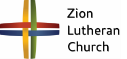 